Есть ли уголовная ответственность за использование чужой банковской карты?На Ваш вопрос отвечает прокурор Исаклинского района Самарской области  Павел Грибов.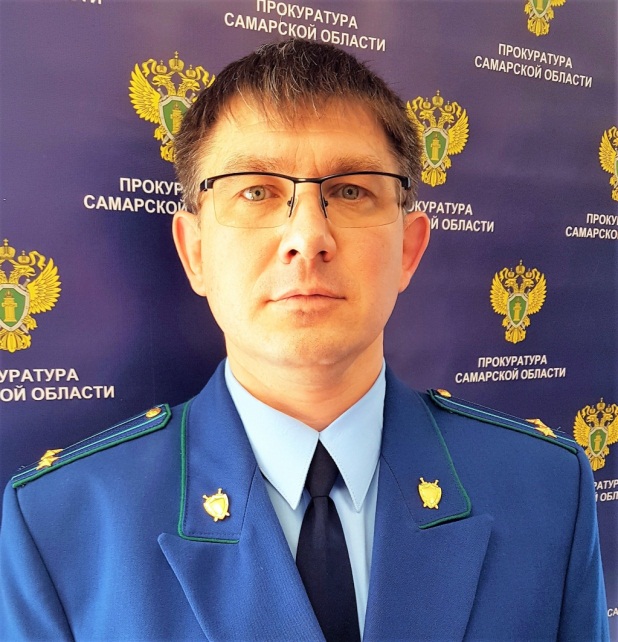 Использование чужой банковской карты для оплаты покупок, в том числе, когда карта была найдена, является хищением средств с банковского счета. Согласно пункту «г» части 3 статьи 158 Уголовного кодекса Российской Федерации за кражу, совершенную с банковского счета, а равно в отношении электронных денежных средств (при отсутствии признаков преступления, предусмотренного статьей 159.3 Уголовного кодекса Российской Федерации), предусмотрена уголовная ответственность.Санкция указанной статьи устанавливает различные виды наказания, вплоть до 6 лет лишения свободы. Уголовное дело (уголовное преследование) по преступлению, предусмотренному пунктом «г» части 3 статьи 158 Уголовного кодекса Российской Федерации не может быть прекращено в связи с примирением с потерпевшим, а также такое уголовное дело после направления в суд не может быть рассмотрено в особом порядке уголовного судопроизводства.За покушение на совершение хищения средств с банковского счета при помощи банковской карты также предусмотрена уголовная ответственность. Например, в случае если банковская карта найдена на улице и использовалась для оплаты товаров в магазине, однако совершить покупку не удалось, поскольку владелец ее заблокировал. По статье 159.3 Уголовного кодекса Российской Федерации квалифицируются действия лица в случаях, когда хищение имущества осуществлялось с использованием принадлежащей другому лицу платежной карты путем сообщения работнику торговой организации заведомо ложных сведений о принадлежности указанному лицу такой карты на законных основаниях либо путем умолчания о незаконном владении им картой.В случае оплаты покупателями товаров бесконтактным способом, работники торговых организаций не принимают участия в осуществлении операций по списанию денежных средств с банковского счета, поскольку действующими нормативными актами на них не возложена обязанность проверки документов, удостоверяющих личность их держателя. Соответственно ложные сведения о принадлежности карты сотрудникам торговых организаций не сообщаются, и в заблуждение они не вводятся.28.10.2021